
YA Summer Reading Possibilities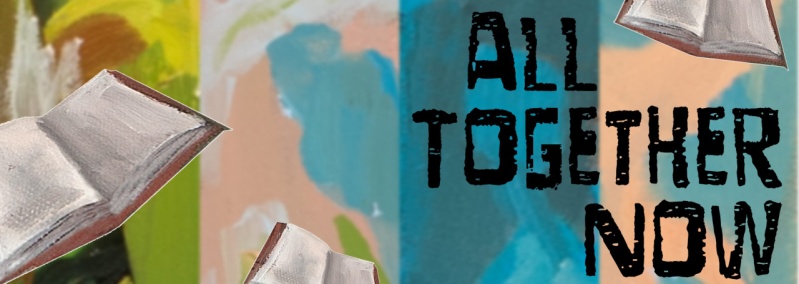 Scythe by Neal Shusterman (Book 1) (YA SCI-FIC SHUSTER)Revenge of the Witch (Book 1) by Joseph Delaney (YA FANTASY DELANEY)Ruins of Gorlan (Book 1) by John Flanagan (YA FANTASY FLANAGA)Lock and Key: The Initiation (Book 1) by Ridley Pearson (YA MYSTERY PEARSON)Steelheart (Book 1) by Brandon Sanderson (YA SCI-FIC SANDERS)Between Shades of Gray by Ruta Sepetas (YA SEPETAS)Enola Holmes and the Black Barouche by Nancy Springer (YA MYSTERY-BOOK 7)Dark Rise by C. S. Pacat (YA PACAT-BOOK 1)We Deserve Monuments by Jas Hammonds (YA HAMMOND)  Pony by R. J. Palacio (J PALACIO)  Four for the Road (YA REILLY)  All-American Boys by Jason Reynolds (YA REYNOLD)  Whispering Alaska by Brendan Jones (J JONES)  Midnight Lie by Marie Rutkoski (YA FANTASY RUTKOSK-BOOK 1)  Wildoak by C. C. Harrington (J HARRING)  Northwind by Gary Paulsen (J PAULSEN)  Thirst by Varsha Bajaj(J BAJAJ)  Counting by 7s by Holly Goldberg Sloan (YA SLOAN)  Alcatraz vs. the Evil Librarians by Brandon Sanderson (J SCI FI SANDERS)  They Called Us Enemy by George Takei (YA GN TAK)  Hey, Kiddo by Jarrett J. Krosoczka (YA GN KROSOCZKA)  Science of Being Angry by Nicole Melleby (J MELLEBY)  Pax by Sara Pennypacker (J PENNYPA-BOOK 1)  Shout by Laurie Halse Anderson (YA BIO ANDERSON)  Are You There God, It’s Me Margaret by Judy Blume (J BLUME)  Fighting Words by Kimberly Brubaker Bradley (J BRADLEY)  Big Lies by Mark Kurlansky (YA 302.3 KUR)  Wink by Rob Harrell (J HARRELL)  War Stories by Gordon Korman (J KORMAN)  The Superteacher Project by Gordon Korman  (J KORMAN)